TJ RADON Vysoká Pec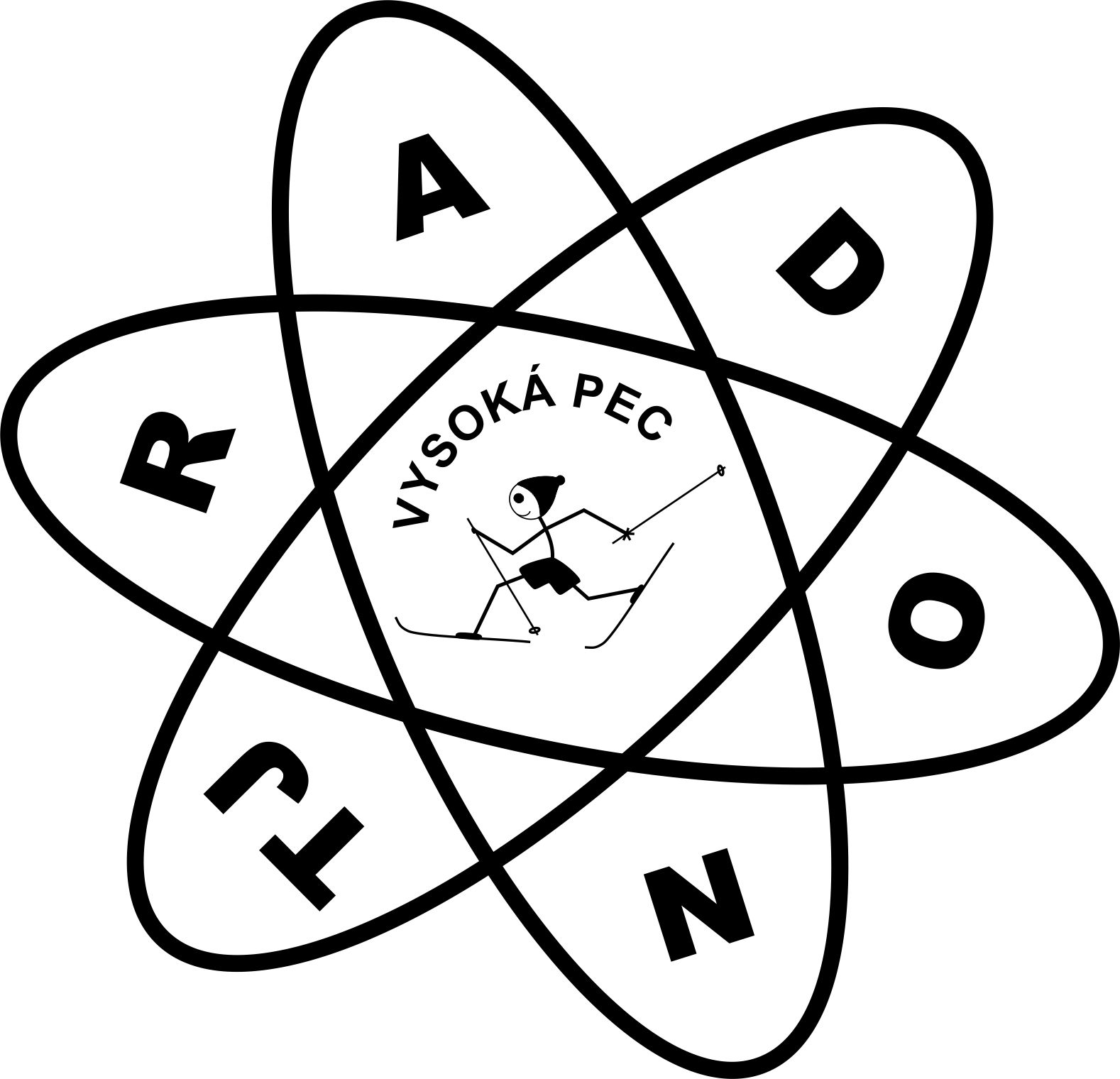 pořádá2. ročníkRADON BIKE PEC 2022MTB cross – countryTermín:  sobota 4.6. 2022Místo: Vysoká Pec – Rudné, RADON ARENAStart první kategorie: 9:30 hodinprohlídka tratí: od 8:30(časy startů jsou orientační, pořadatel si vyhrazuje právo starty sloučit)Kategorie a délky tratí:	Startovné: 	Prťata 50,- Kč, žáci 100,- Kč, starší 150,- KčPrezentace: 	od 8:30 hodin – vždy nejdéle 30min před startem dané kategoriePřihlášky:	On-line: https://docs.google.com/forms/RadonBikePecTel:	602428446		vše do čtvrtka 02.06.2022 do 19:00Výjimečně na místě u prezentace min 30min před startem kategorie!!! Seznam přihlášených: https://docs.google.com/spreadsheets/RadonBikePecVyhlašování výsledků:		Prťata  -  10:30		Žactvo  -  12:00		Ostatní – po skončení všech závodů		První tři v každé kategorii – věcné cenyParkování: 	u Kravína (parkoviště pro běžkaře) – Pořadatel bude k dispozici…	Občerstvení:	hromada dobrot, teplá jídla, pití v našem Bufíčku!!! 	Motto závodu:			„.....přijďte si s námi zazávodit na skvělých tratích....!!!“	Kontakty:	Jan Kříž – 602428446, Ondřej Pávek - 725858583tjradon@seznam.czRADON BIKE PEC - pravidla a podmínky Pravidla závodu: -závod MTB je v terénu – obsahuje jak zpevněnou cestu, tak lesní, travnatý terén a přírodní překážky.  -délka tratí je podle kategorií -tratě budou připraveny v sobotu 6.6.2020 od 9:30 hodin – mohou se vyzkoušet – vše pod  	dohledem rodičů (trenérů), na vlastní nebezpečí !!! -po celou dobu závodu musí mít závodník nasazenou a připnutou helmu -závod je vypsán jako soutěž jednotlivců (po kategoriích) -vítězem se stává ten závodník, který v příslušné kategorii dojede do cíle jako první -pořadí jednotlivců v příslušné kategorii je dáno pořadím, jak dojedou do cíle, pro  informaci se měří čas (celkový) -příslušnost do věkové kategorie je dána ročníkem narození -u kategorií se stejnými objemy mohou být starty sloučeny Podmínky závodu: -Každý závodník startuje na vlastní nebezpečí, zodpovídají rodiče nebo doprovod. -Žádný závodník nesmí ohrožovat své okolí ani jiné účastníky. -Závodníci a jejich doprovod nebudou nijak omezovat průběh závodu, jsou povinni dbát na  	bezpečnost, dodržovat pokyny pořadatelů, ctí pravidla slušného chování a nesou  	veškerou odpovědnost za škodu, kterou způsobí sobě, pořadateli nebo třetí osobě. -Pořadatel si vyhrazuje právo nutných technických změn oproti rozpisu závodu z důvodu  	nepředvídatelných okolnosti. -Závod se uskuteční bez ohledu na povětrnostní podmínky. Pouze v případě extrémních  	podmínek (voda, zima, bouřky …) je možné, že bude opožděn nebo zrušen. -Veškeré fotky i video záběry pořízené během závodu mohou být pořadatelem použity k vlastní propagaci bez nároku na honorář. -Cyklistická helma je povinná! V DOBĚ ZÁVODU PLATÍ ZÁKAZ VSTUPU NA TRAŤ! PŘÍSNÝ ZÁKAZ VSTUPU NA LOUKY!! Kat.PPKategorieRočníkTraťČas startuTrasaODSPrťata – Mimina + odrážedla2018-2022100m09:50M6Prťata kola chlapci2016-2022300m09:301x bíláZ6Prťata kola dívky2016-2022300m09:401x bíláM8Předžáci2014-20151,5km10:003x modráZ8Předžákyně2014-20151km10:152x modráM10Nejmladší žáci2012-20132,4km10:453x zelenáZ10Nejmladší žákyně2012-20131,6lm11:002x zelenáM12Mladší žáci2010-20113,2km11:154x zelenáZ12Mladší žákyně2010-20112,411:173x zelenáM14Starší žáci2008-20096km11:354x červenáZ14Satrší žákyně2008-20094,5km11:373x červenáM18Mladší dorci2006-200712km12:303x černáM18Starší dorci2004-200512km12:303x černáM20Muži 19-291993-200316km12:304x černáM30Muži Masters I.1983-199216km12:304x černáM40Muži Masters II.1973-198216km12:304x černáM50Muži Masters III.1963-197216km12:304x černáM60Muži Masters IV.1900-196216km12:304x černáZ18Mladší dorky2006-20078km12:352x černáZ18Starší dorky2004-20058km12:352x černáZ20Ženy1988-20038km12:352x černáZ20Veteránky1900-19878km12:352x černá